 NAME:____________________________DATE:__________.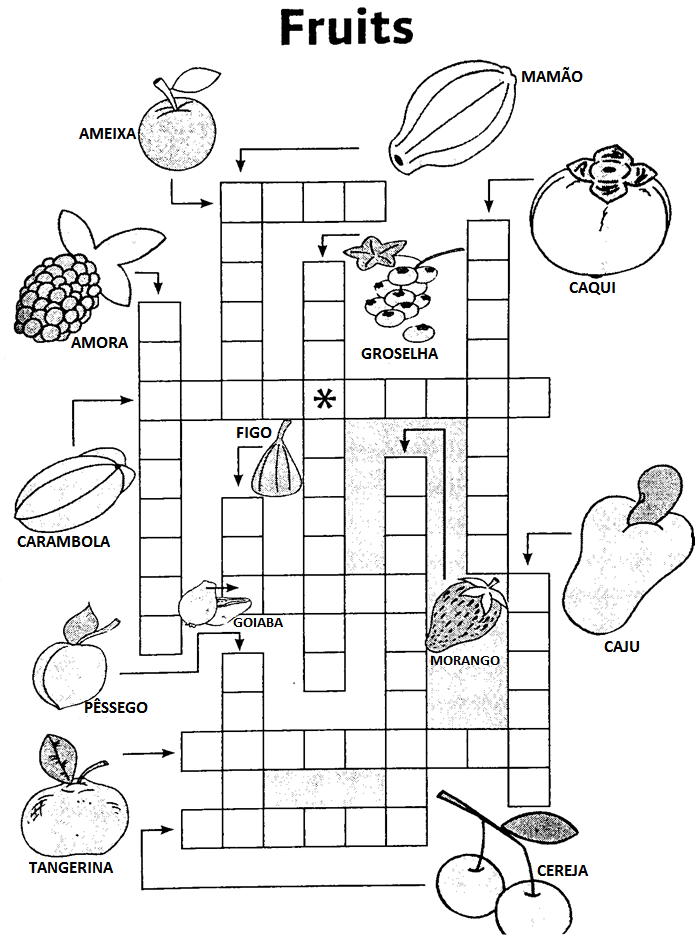 NAME:_________________________DATE:_________.